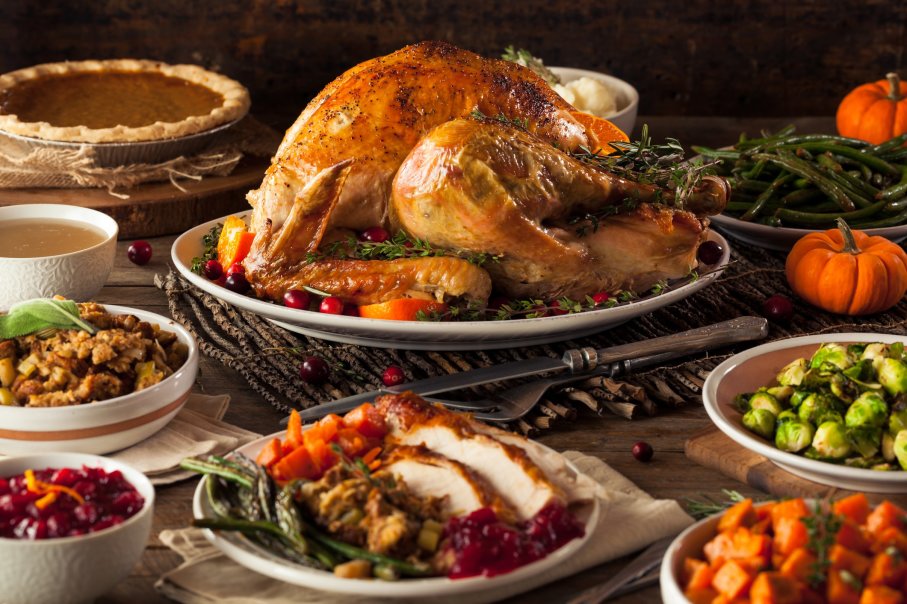 ThanksgivingMarta: This episode is about THANKSGIVING. Marta: Hey everybody, I’m so sorry but I have a cold! So, I have no voice- at all today. I think I’d better leave you with Cindy this time, right? Cindy: Hey everyone! I’m here today with my friend Christine who’s an American artist living & working in Bologna, Italy. Hey Christine, thanks for being with us here today to talk about THANKSGIVING. Christine: Hi Cindy, thanks for having me. Cindy: Christine, what is THANKSGIVING?Christine: American Thanksgiving, it’s a national holiday celebrated in November to commemorate the arrival of the Pilgrims to North America. They celebrated, with the Native Americans, the harvest. Cindy: And when did it become a national holiday? Christine: It first became a national holiday under Abraham Lincoln. Cindy: Ok, let’s get to the good stuff- what was on that first menu? Christine: That first Thanksgiving was celebrated in Plymouth Colony, which is now Massachusetts, and they had wild turkey, venison… Cindy: …now, ‘venison’ is deer? Christine: deer, yes….Indian corn, fowl… Cindy: …and by ‘fowl’ you mean wild birds? Christine: Wild birds. Cindy: So, a pretty simple menu? Christine: Yes, what they had at the time.Cindy: Does any of that remain today, on the American menu? Christine: Well, the most important part of the menu remains the turkey. So today we have the turkey and then the side dishes which are sweet potatoes, cranberry sauce, stuffing, gravy and for dessert: pumpkin pie.Cindy: Alright, let’s explain ‘stuffing’ a little bit better. What is stuffing? Christine: Stuffing, it’s seasoned, cubed bread and some people put it in the turkey, others leave it on the side. Cindy: Is it mixed with any vegetables? Christine: Yes, carrots, onions, celery. Cindy: And I know in some parts of America they even put oysters into the stuffing.Christine: Yes, let’s say depending on your family the recipe changes from family to family. Cindy: Now, I know that Thanksgiving is very important to you and your family. How did you celebrate Thanksgiving when you were growing up? Christine: It was very important, and it still is, to my family. But I would say that all Americans celebrate and that’s what makes it important because it’s not religious, it’s centered around food and being thankful. It has a set menu and whether you’re with family or friends- everyone celebrates. Cindy: It’s not religious. It’s not a religious holiday.Christine: No. Cindy: I’ve spent a lot of beautiful Thanksgivings with my neighbors and friends. Now, how will you be celebrating Thanksgiving here in Italy this year? Christine: This year, I’m going to have Thanksgiving dinner with Italian friends. So now I’m trying to gather all the authentic ingredients so I can make the meal. Cindy: Is it easy? Have you been able to find everything you need?Christine: Well, in fact, the turkey is a problem because they’re quite large birds and I’m afraid it might not fit in the Italian ovens. Cindy: You may have to cut it up! (laughs) Christine: I think so! (laughs) Cindy: (laughs) That’s good. And what other things will you have besides the turkey?Christine: Sweet potatoes, I’ve found sweet potatoes. I’m looking now for cranberry sauce but I think I might have to use a substitute. Cindy: There are some good substitutes out there. And what else? Are…will you have stuffing? Christine: I’ll have stuffing. That’s easy to make. Also, pumpkin pie. I can find pumpkins here and I’ll roast it and make my own pie. Cindy: Yum! Will you invite me? (laughs) Christine: (laughs) Sure! Everyone’s invited, it’s Thanksgiving!Cindy: Happy Thanksgiving, Christine. Christine: Thank you, Happy Thanksgiving to you too. Cindy: Thanks for being with us here today. ThanksgivingVocabularycommemorate – to remember things by means of a special action, ceremony, or specially created object.The pilgrims - people who make a journey to a holy place for a religious reasonNative American - people from any of the many groups who were already living in North America before Europeans arrivedharvest - gathering of a cropreligious - connected with religion or with one particular religionThanksgivingQuestions What is American Thanksgiving for? When is Thanksgiving celebrated? When did Thanksgiving first become a national holiday? What is the important menu that remains today? Why do you think Cindy tried to explain more about ‘stuffing’? What can be the substitutes for cranberry sauce?Extra QuestionWhat do you want to do on following Thanksgiving day?☐ Listening   ☐ Speaking   ☐ Reading   ☐ Grammar  ☐ WritingTopic:  ThanksgivingInstructor:Yejin Choi(Anna)Level:IntermediateStudents:6Length:50 minutesMaterials:  A picture of a turkey for eliciting                   A picture of Native Americans for key words learningListening streaming URL Vocabulary sheet (6copies+1)Listening worksheet(6copies+1)Extra question worksheet(1)Script(6copies)White board and board markersAims:  To gain knowledge about American ThanksgivingTo practice listening to real-life speech of Americans.To be able to talk about what they listened from the conversation.To practice taking notes by listening To learn new vocabularyTo practice speaking by talking about their own experiences of ThanksgivingLanguage Skills:Listening- the speakers’ conversation about ThanksgivingSpeaking- by answering to the questions & by having a discussion about what they do in ThanksgivingReading- their question handouts & scriptWriting- by writing down answers to the questionsLanguage Systems:Phonology- Pronunciation checking by speaking and listeningLexis- Learning vocabulariesGrammar- Making their own full sentences to the following questionsFunction- Having a discussion & answering to questionsDiscourse- Listening to the conversation & reading a scriptAssumptions:Students already know:how the class is set up and run (there will be 2 student groups at each table)the teacher’s teaching style and the pace of the courseStudents are not that familiar with American ThanksgivingStudents are KoreanAnticipated Errors and Solutions:Students may not be able to pick up details from the listening-Let them listen to the track againIf some students need more time to write down answers to questions-give them 1~2 more minute to finish it             There could be students who do not volunteer to answer or talk                    -Ask the question to those particular students first      If students finish their tasks earlier than anticipated             -Tell them to think about more possible answersReferences:https://www.podomatic.com/podcasts/info40650/episodes/2013-11-25T08_28_49-08_00    https://people.howstuffworks.com/culture-traditions/holidays-other/thanksgiving.htmLead-InLead-InLead-InLead-InMaterials: A picture of a cooked turkeyMaterials: A picture of a cooked turkeyMaterials: A picture of a cooked turkeyMaterials: A picture of a cooked turkeyTimeSet UpStudent ActivityTeacher Talk3minWhole ClassAnswer to a questionLook at the pictureGuess and answer to questionsGood afternoon everyone. Did you all eat lunch before this class? Ok then, you might not feel hungry with this picture.(show a picture of a cooked turkey & elicit)What do you think this is?When do you think people it this and where?(write on the board what Ss say as answers)Ok, so today, we will listen to a conversation which is about Thanksgiving Day. But before that, we will learn some new words the speakers use.Pre-ActivityPre-ActivityPre-ActivityPre-ActivityMaterials:A picture of Native Americans6 copies of vocabulary sheetBoard & markersMaterials:A picture of Native Americans6 copies of vocabulary sheetBoard & markersMaterials:A picture of Native Americans6 copies of vocabulary sheetBoard & markersMaterials:A picture of Native Americans6 copies of vocabulary sheetBoard & markersTimeSet UpStudent ActivityTeacher Talk10minWhole ClassListen to the teacher’s talkUnderstand the key vocabulariesWordsThere are 10 key words that we are going to learn. First, to explain the word ‘commemorate’, I will split this word to ‘com’ and ‘memorate’. ‘Com’ means together and ‘memorate’ is similar to the word ‘memory, memorize’.(word-building) So this word means to remember things by means of a special action, ceremony, or specially created object (definition)<Teach 4 more words ‘pilgrims(definition), Native American(picture), harvest(demonstrate), religious(tell about religion and say it is an adjective form of the word religion)>I will give you a handout which has the list of words that we just learned now.Main ActivityMain ActivityMain ActivityMain ActivityMaterials: Listening streaming URL6 pieces of listening worksheet(for Ss)Board & markersMaterials: Listening streaming URL6 pieces of listening worksheet(for Ss)Board & markersMaterials: Listening streaming URL6 pieces of listening worksheet(for Ss)Board & markersMaterials: Listening streaming URL6 pieces of listening worksheet(for Ss)Board & markersTimeSet UpStudent ActivityTeacher Talk8min8min8minWhole ClassWhole ClassWhole ClassIndividuallyWhole ClassPay attention to teacherAnswer to CCQsListen to the conversation Answer to questionsPay attention to teacherAnswer to CCQsTake notes while listeningListen carefully to the instructionWrite down the answers below each questionSpeak out the answers to the questions1. Listening for the Main Idea (general understanding)InstructionsPut your pens down. Listen to the conversation. Think about what you can realize from the conversation.CCQCan you take notes?What do you need to think about?(Play the track)Do you want to listen again?(Yes- have them listen again No- have them share their thoughts)What did they talk about?What else did you listen from the conversation about Thanksgiving?2. Listening for DetailsInstructionsNow let’s listen to the conversation again. Also please take notes while listening. Focus on the details and try to catch up all things.CCQWhat do you need to do while listening?What are you supposed to focus on?(play the track)Do you need to listen again?(Yes- have them listen again No- have them share their thoughts)3. Answering to QuestionsInstructionNow I will give a work sheet which has several questions. There are also questions which have many possible answers so don’t get stressed to be correct. I will give you about 5 minutes.(Give handouts to Ss)CCQIs there only one correct answer for every question?How much time are you given?Now start!(monitoring-vanish)(Check whether Ss all finished theirs or not)Did you all finish?Ok then let’s check the answers.No.1 What is American Thanksgiving for?(ask rest of the questions)(write down the answers on the board that Ss say)Post ActivityPost ActivityPost ActivityPost ActivityMaterials: The script(6 copies)Board & markersMaterials: The script(6 copies)Board & markersMaterials: The script(6 copies)Board & markersMaterials: The script(6 copies)Board & markersTimeSet UpStudent ActivityTeacher Talk13minPairsWhole ClassListen to the instructionTell your partner what you do or eat in ThanksgivingInstructionNow let’s talk about what you do or eat in Korean Thanksgiving day. For example, I help my mom preparing foods on Thanksgiving day. Make a pair with a friend next to you I will give you 5 minutes.CCQFor how long do you have a discussion?What are you supposed to talk about to your partner?Now let’s start!(Monitor discreetly)Ok time is over. What did your partner say? (all take turns to talk about what their partners said)You all did well today. I will give you the script we listened to today. You can go home and read to check if there is something you missed.(Hand out the script)Well done! I hope you enjoyed today’s lesson and please feel free to ask if you have any questions. See you tomorrow! SOS ActivitySOS ActivitySOS ActivitySOS ActivityMaterials: A piece of paper with an extra question(one copy for T)Materials: A piece of paper with an extra question(one copy for T)Materials: A piece of paper with an extra question(one copy for T)Materials: A piece of paper with an extra question(one copy for T)TimeSet UpStudent ActivityTeacher TalkExtra timeIndividuallyWrite down the question that teacher tells.Read the question on the board and think about the answerStudent who already finished the worksheet, try think about the answer to this question.(write the question on the board)